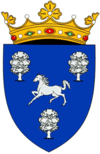 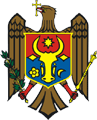                                   REPUBLICA MOLDOVA                       CONSILIUL RAIONAL NISPORENI	proiect	 DECIZIE nr. 7/30din 17 decembrie 2020						             or. Nisporeni„Cu privire la acordarea ajutoruluimaterial cet. Vasilachi Nicolai”	În conformitate cu art. 43, art. 46 alin (1) din Legea nr. 436-XVI din 28.12.2006 privind administraţia publică locală, prevederile Regulamentului privind constituirea Fondului de Rezervă al Consiliului raional Nisporeni şi utilizarea mijloacelor acestora, aprobat prin Decizia Consiliului raional nr. 9/21 din 24 decembrie 2019, examinând cererea cet. Vasilachi Nicolai, domiciliat în s. Soltănești r. Nisporeni, Consiliul raional,Decide: Se acordă ajutor material unic în mărime de 5000  (cinci mii) lei, din Fondul de Rezervă al Consiliului raional Nisporeni, cet. Vasilachi Nicolai, (date confidențiale), domiciliat în s. Soltănești r. Nisporeni pentru acoperirea parțială a cheltuielilor urmare intervenției chirurgicale suportate.Controlul executării prezentei decizii se atribuie preşedintelui raionului, dlui Vasile Mărcuță.     Preşedintele şedinţei						            Consiliului raional   											 						     Secretar al     Consiliului raional       						Olesea Beschieru						     Contrasemnat      Șef al Serviciului juridic						 Sergiu Zmeu	Proiectul deciziei date a fost elaborat la propunerea Președintelui raionului Vasile Mărcuță și întocmit șeful direcției asistență socială și protecție a familiei, Xenia Axenti, persoana ce înaintează problema vizată.                                                                  			_________________Avizasupra proiectului de decizie „Cu privire la acordarea ajutorului material cet. Vasilachi Nicolai”Serviciul juridic a examinat proiectul de decizie propus spre examinare în ședința Consiliului raional pentru data de 17 decembrie curent.	Proiectul dat are caracter public, obligatoriu, general și impersonal, cu efect juridic ce permite integrarea organică în cadrul normativ în vigoare.	Proiectul deciziei date este corelat cu prevederile actelor normative de nivel superior și de același nivel cu care se află în conexiune.Proiectul deciziei date nu depășește atribuțiile Consiliului raional, corespunde principiilor activității de elaborare și categoriei actelor administrației publice locale de nivelul doi.Avînd în vedere cele expuse supra, Serviciul juridic susține conceptual proiectul deciziei înaintat.Serviciul juridic                                                              Sergiu Zmeu